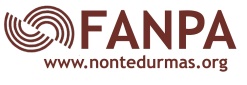 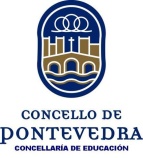 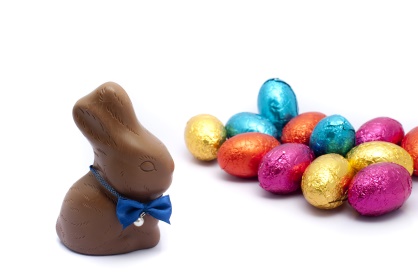 OBRADOIROS DE SEMANA SANTA  2021          Datas, horario e lugar de realización: 29,30 e 31 de marzo e 5 de abril na oficina de FANPA (R/Xan Guillermo 9). Jumping Clay de 10:30 a 12:00 h. Cociña de 12:15 a 13:30 h. Destinatarios: menores a partir dos 6 anos.Prezo: 3,5 euros por neno e día para socios de ANPA federada na FANPA. 6 euros para os demais casos. Inscricións: nas oficinas de FANPA ata o día 25 de marzo. Pago en efectivo. Os grupos serán reducidos, mantendo o protocolo COVID-19. Será obrigatorio o uso de máscara durante toda a actividade. OBRADOIRO JUMPING CLAY: Realizarán unha figura por día. OBRADOIROS COCIÑA: Realizarán coas súas mans unha receita por día.Marcar x os días e obradoiros aos que se quere anotar.AUTORIZO: Á participación nas actividades. Si                Non Á toma de imaxes e rexistro de son. Si            Non Que o menor regrese só ao domicilio. Si               Non Para recoller ao menor  .......................................................... con DNI .......... Data                                                                             , e sinaturaJumping ClayDía 29 Día 30Día 31Día 5Cociña Día 29 Día 30Día 31Día 5Nome e apelidos do solicitanteNome e apelidos do participanteTeléfono de contactoIdadeAlerxias, enfermidades....